                        Benutzungsantrag 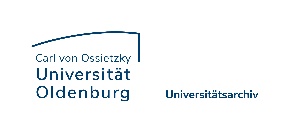 Universitätsarchiv OldenburgBitte ausdrucken, deutlich lesbar ausfüllen und zum Termin der Einsichtnahme im Universitätsarchiv Oldenburg mitbringen.			Benutzungsantrag Universitätsarchiv OldenburgVerpflichtungserklärungDas niedersächsische Archivgesetz (NArchG vom 25. Mai 1993) und die Benutzungsordnung für das Niedersächsische Landesarchiv habe ich zur Kenntnis genommen. Ich verpflichte mich zu deren Einhaltung und die Vorschriften zu beachten. Ich verpflichte mich, von jeder Veröffentlichung, für die Archivalien aus dem Universitätsarchiv Oldenburg benutzt worden sind, ein Belegstück sogleich nach Erscheinen und unaufgefordert und kostenlos an das Universitätsarchiv Oldenburg abzugeben.Die Datenschutzhinweise habe ich zur Kenntnis genommen.Datum, Unterschrift(Nicht vom Benutzer auszufüllen)Eingangsstempel:Vermerke des Universitätsarchivs:Benutzung genehmigt:    Ja    NeinDatum:SachbearbeiterIn:Name, Vorname:Adresse (Straße, Wohnort, ggf. Telefon):Beruf:Staatsangehörigkeit:E-Mail-Adresse:	Benutzungsthema:Art der Benutzung: privat	      wissenschaftlich      familiengeschichtlich	 amtlich    historische Bildungsarbeit  Benutzungszweck: Habilitation     Dissertation    Edition    Aufsatz Magister/Master/Bachelor        Staatsexamen        Diplom        Seminararbeit publizistisch       Presse        Film/Fernsehen      BildbandAuftraggeber:  Bei Arbeiten an einer Schule / Hochschule Name der Einrichtung und der Lehrerin / Hochschullehrerin oder des Lehrers / Hochschullehrers:Ich habe bereits im Universitätsarchiv Oldenburg gearbeitet:      Ja    NeinMit der Bekanntgabe des Benutzungsthemas und meines Namens an andere Benutzer mit ähnlichen Themen bin ich einverstanden:                                       Ja    Nein